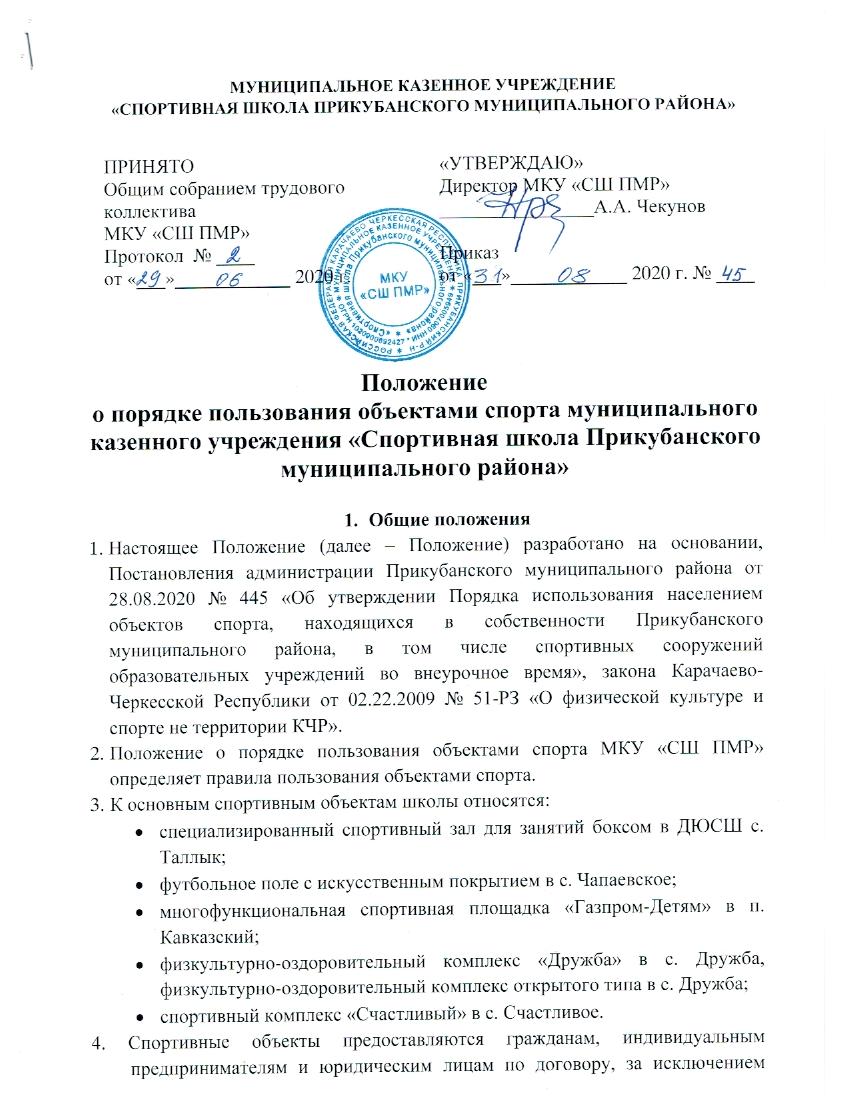        плоскостных спортивных сооружений, предоставляемых гражданам на безвозмездной основе.5. Плоскостные спортивные сооружения на безвозмездной основе предоставляются:гражданам в дни, свободные от проведения физкультурных и спортивных мероприятий, согласно расписанию, утвержденному организацией;социально-ориентированным некоммерческим организациям и образовательным организациям, создавшим  физкультурно-спортивные клубы, для проведения физкультурных и спортивных мероприятий, занятий физической культурой и спортом по предварительным заявкам, оформленным в сроки и порядке, утвержденным МКУ «СШ ПМР».6. Обслуживание объектов спорта производится в соответствии с правилами техники безопасности, пожарной безопасности и санитарно-гигиеническими нормами и правилами.7. Положение действует до внесения в него изменений в соответствии с действующим законодательством.2. Цели и задачи2.1. Цель:привлечение максимально возможного числа обучающихся и населения к систематическим занятиям спортом, направленным на развитие их личности, формирование здорового образа жизни, воспитания физических, морально-этических и волевых качеств.2.2. Задачи:повысить роль физической культуры в оздоровлении обучающихся и населения в предупреждении заболеваемости и сохранении их здоровья;повысить уровень физической подготовленности и улучшить спортивные результаты с учетом индивидуальных способностей обучающихся и населения;организовать, проводить спортивные мероприятия и профилактическую работу по привитию здорового образа жизни.3.Правила пользования объектами спортивного назначения3.1. Пользование спортивными объектами возможно только в соответствии с их основным функциональным назначением.3.2. Объектами спорта могут пользоваться следующие категории населения:обучающиеся образовательной организации во время проведения уроков физической культуры;обучающиеся образовательной организации во внеурочное время;население в свободное от занятий время.3.3. При пользовании спортивными объектами занимающиеся должны выполнять правила посещения специализированных помещений (спортивного зала, открытой спортивной площадки, футбольного поля).3.4.   Допускается использование только исправного оборудования и инвентаря.3.5. МКУ «СШ ПМР» несет ответственность за содержание, сохранность, доступность, качество и предоставление спортивного инвентаря.3.6. Ответственность за деятельностью объектов спорта, расположенных на территории учреждения по спортивной подготовке, возлагается на директора учреждения. 3.7. Во время посещений спортивного зала, спортивной площадки и футбольного поля МКУ «СШ ПМР», обучающиеся или посетители обязаны иметь спортивную форму и спортивную обувь. 3.8. В спортзале, на спортивной площадке, футбольном поле необходимо соблюдать необходимую технику безопасности. 4. Права и обязанности пользователей объектов спорта4.1     Пользователь объектами спорта имеет право: • получать постоянную информацию об объектах спорта; • пользоваться спортивным инвентарем (по согласованию с администрацией МКУ «СШ ПМР»); • получать консультационную помощь о правильности пользования спортивным инвентарем; • участвовать в мероприятиях, проводимых образовательной организацией. Пользователь объектами спорта обязан: • беречь полученный спортивный инвентарь; • бережно относится к имуществу спортивной организации; • поддерживать порядок и дисциплину в спортивном зале, служебных помещениях, на спортивной площадке, футбольном поле. Пользователям объектами спорта запрещается: • использовать оборудование спортплощадки, футбольного поля не по его прямому назначению, в том числе висеть на футбольных воротах, баскетбольных щитах и кольцах. Лица, портящие имущество в общественных местах, несут уголовную ответственность согласно ст. 214 УК РФ «Вандализм»; • находиться на спортивных площадках в возрасте до 10 лет без сопровождения взрослых, в возрасте до 16 лет без сопровождения взрослых после 20 ч. 00 мин.; • толкаться, прыгать, кричать и совершать иные действия, нарушающие общественный порядок, мешающие остальным посетителям на спортивной площадке; • производить самостоятельную разборку, сборку и ремонт спортивных снарядов и оборудования; • проносить огнестрельное и холодное оружие, химические и взрывчатые вещества, колюще режущие и иные предметы и средства, наличие либо применение которых может представлять угрозу для безопасности окружающих; • размещать объявления, рекламные материалы или иные документы без разрешения администрации спортивной организации; • приносить на территорию спортплощадки, футбольного поля продукты питания, распивать пиво и спиртосодержащие напитки; • находиться на территории спортплощадки в состоянии алкогольного, токсического или наркотического опьянения; • использовать открытый огонь и иные пиротехнические изделия; • выгуливать собак на территории спортплощадки, футбольного поля; • бросать посторонние предметы, оставлять мусор, разливать какие-либо жидкости на покрытие, а также причинять ущерб покрытию и инвентарю какими-либо предметами, наносить вандальные надписи; • создавать конфликтные ситуации, допускать оскорбительные выражения и хулиганские действия в адрес других лиц. 4.4. В случае нарушения посетителями установленных правил, сотрудники МКУ «СШ ПМР» организации, обеспечивающие функционирование и порядок на территории спортивной организации, в том числе на спортплощадке, футбольном поле, вправе делать им соответствующие замечания и применять меры воздействия, предусмотренные действующим законодательством. 4.5. Администрация МКУ «СШ ПМР» не несёт ответственности: • за ценные вещи, документы, деньги, сотовые телефоны, ювелирные украшения и иные личные вещи, оставленные без присмотра посетителями; • за травмы и несчастные случаи, произошедшие в результате нарушения посетителями правил поведения и требований безопасности при нахождении на спортивной площадке, спортзале, футбольном поле во внеурочное время.